 В связи с кадровыми изменениями 1.	Внести в распоряжение администрации  МР «Печора»  от  28.06.2022 года № 467-р «О создании муниципальной комиссии по урегулированию разногласий, возникающих при рассмотрении заявлений  религиозных организаций о передаче им муниципального имущества религиозного назначения»  следующее изменение:1.1.	Приложение 1 изложить в редакции согласно приложению.2.	Настоящее распоряжение вступает в силу со дня его подписания и подлежит размещению на официальном сайте МР «Печора».3.	Контроль за исполнением настоящего распоряжения возложить на заместителя  руководителя администрации МР «Печора» О.И. Фетисову.Приложение к распоряжению администрации МР «Печора»от  27 апреля 2024 г. № 324 - р«Приложение 1  к распоряжению администрации МР «Печора»от  «28» июня 2022 г. № 467-рСОСТАВмуниципальной комиссии по урегулированию разногласий, возникающих при рассмотрении заявлений религиозных организаций о передаче им муниципального имущества религиозного назначения   ________________________________________АДМИНИСТРАЦИЯ МУНИЦИПАЛЬНОГО РАЙОНА «ПЕЧОРА»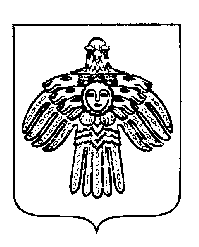 «ПЕЧОРА»  МУНИЦИПАЛЬНÖЙ  РАЙОНСААДМИНИСТРАЦИЯ РАСПОРЯЖЕНИЕТШÖКТÖМРАСПОРЯЖЕНИЕТШÖКТÖМРАСПОРЯЖЕНИЕТШÖКТÖМ  27  апреля  2024 г.г. Печора, Республика Коми                                   №  324 - р      О внесении изменений в распоряжение администрации муниципального района«Печора» от 28.06.2022 № 467-р  И.о. главы муниципального района – руководителя администрации                                               Г.С. ЯковинаФетисова О.И.заместитель руководителя администрации МР «Печора», председатель Комиссии,заместитель руководителя администрации МР «Печора», председатель Комиссии,Глазкова О.Н.главный специалист отдела по вопросам социальной политики, здравоохранения и взаимодействия с общественными объединениями администрации МР «Печора»,          секретарь Комиссииглавный специалист отдела по вопросам социальной политики, здравоохранения и взаимодействия с общественными объединениями администрации МР «Печора»,          секретарь КомиссииЧлены Совета:Аксенова А.Г. начальник отдела по вопросам социальной политики, здравоохранения и взаимодействия с общественными объединениями администрации МР «Печора»Буралкина С.И.председатель  Комитета по управлению муниципальной собственностью МР «Печора»Гамлий О.С.начальник отдела правовой работы администрации МР «Печора»Протоиерей Виктор (Урманов)Шиповалова В.А.Благочинный Печорского Благочиннического округа, настоятель прихода храма «Вознесения Господня» (по согласованию)председатель Общественной палаты МО МР «Печора»         (по согласованию)